Традиционная легкоатлетическая эстафетана приз газеты «Камские зори», 2022, итоги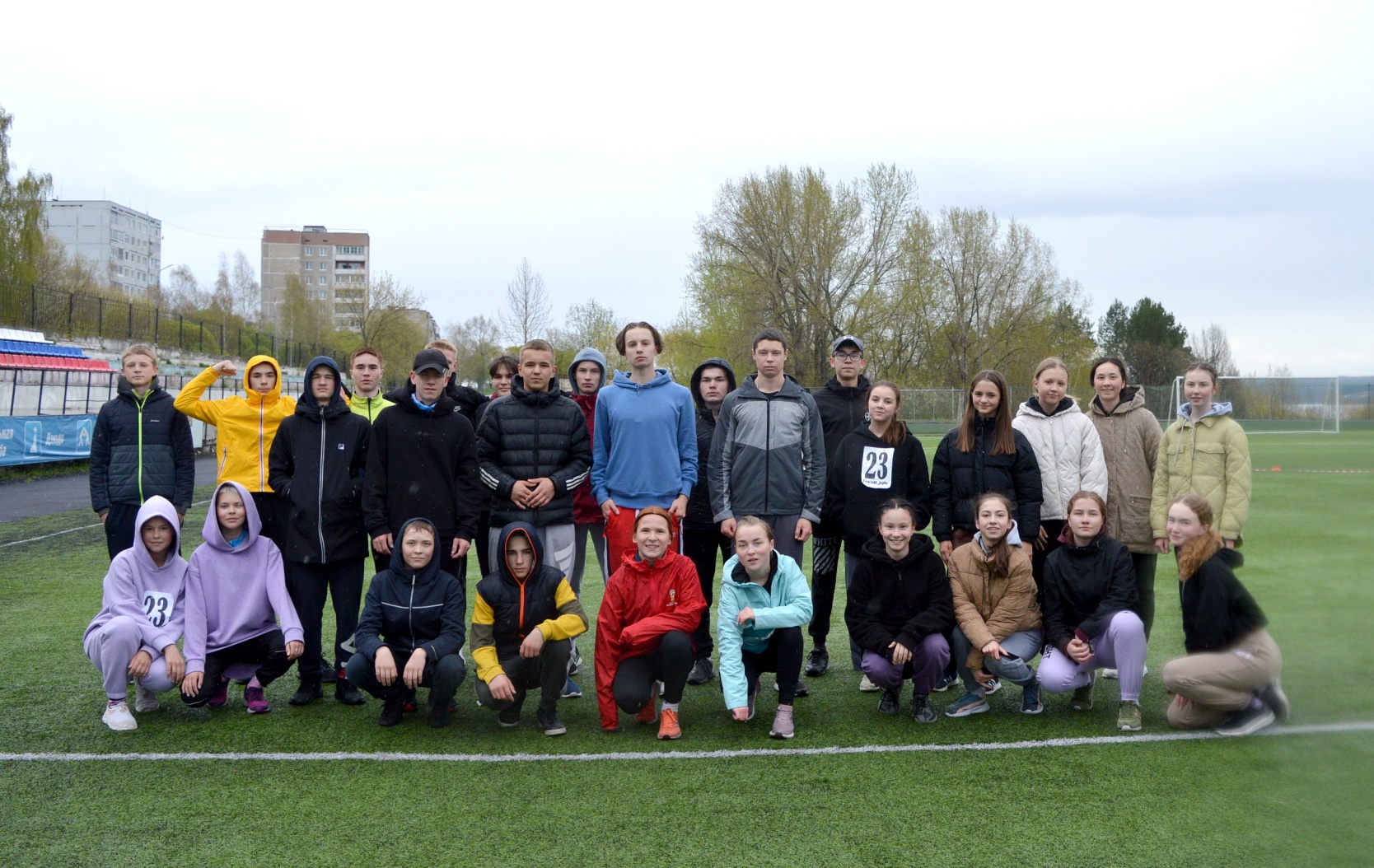 Сборная команда 10-11 классов – ПОБЕДИТЕЛЬ эстафеты среди старшеклассников Добрянского ГО!Поздравляем: Хоменкова Егора, Заякина Никиту, Журавлёва Арсения,                     Дроздова Семёна, Коволёва Вячеслава, Вдовину Софью,                    Ягоферову Арину, Механошину Алину, Жидкову Елизавету.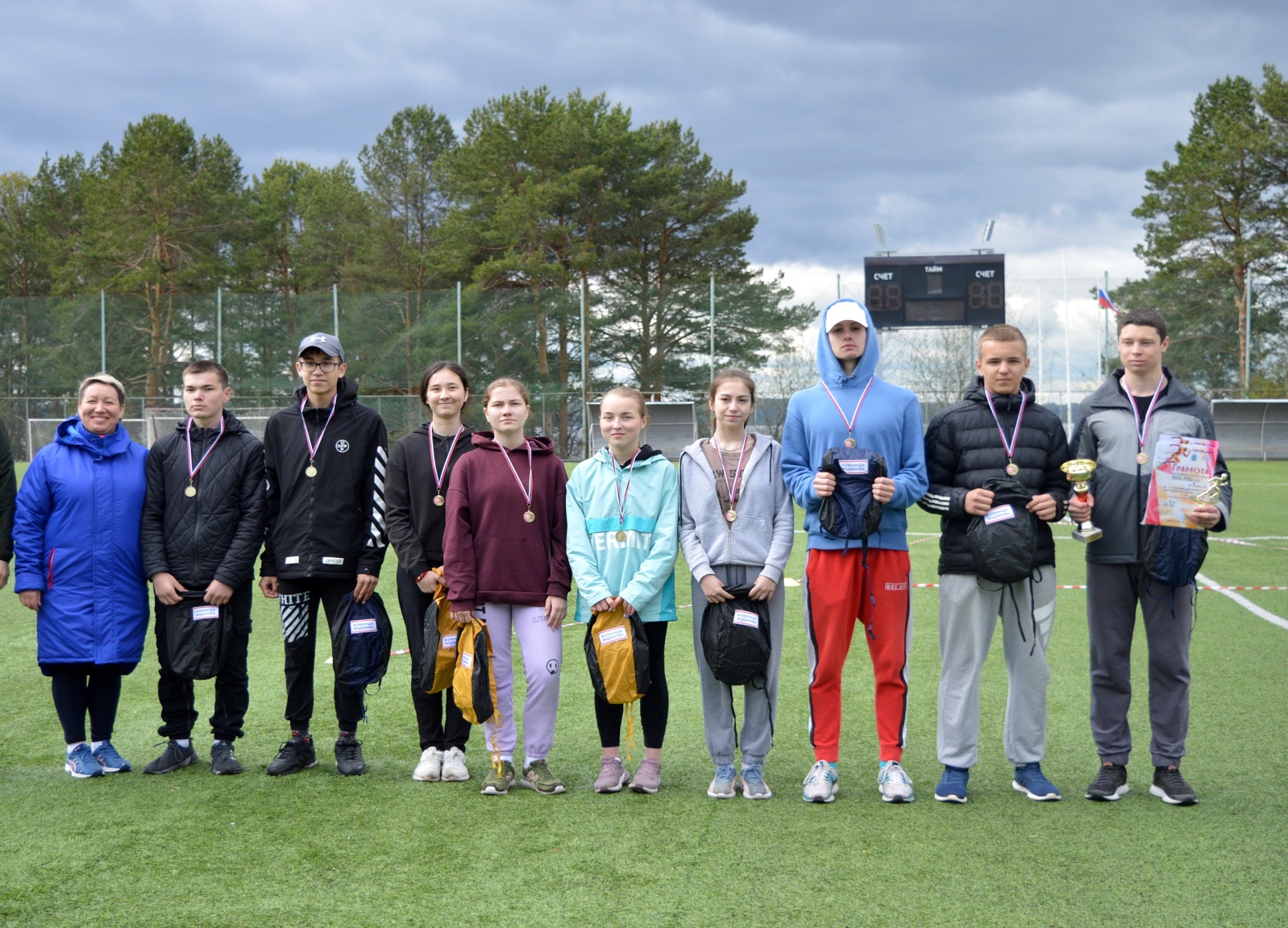     Первая сборная 9 классов – серебрянный призер среди 24 команд                                                       (6-9 классы)!Поздравляем:  Ломаева Егора, Муфтахутдинова Никиту,          Подмазо Матвея, Топорищева Данилу, Сесюнина Дмитрия,        Чащину Дарью, Кетову Диану, Киркину Анну, Вдовину Елизавету.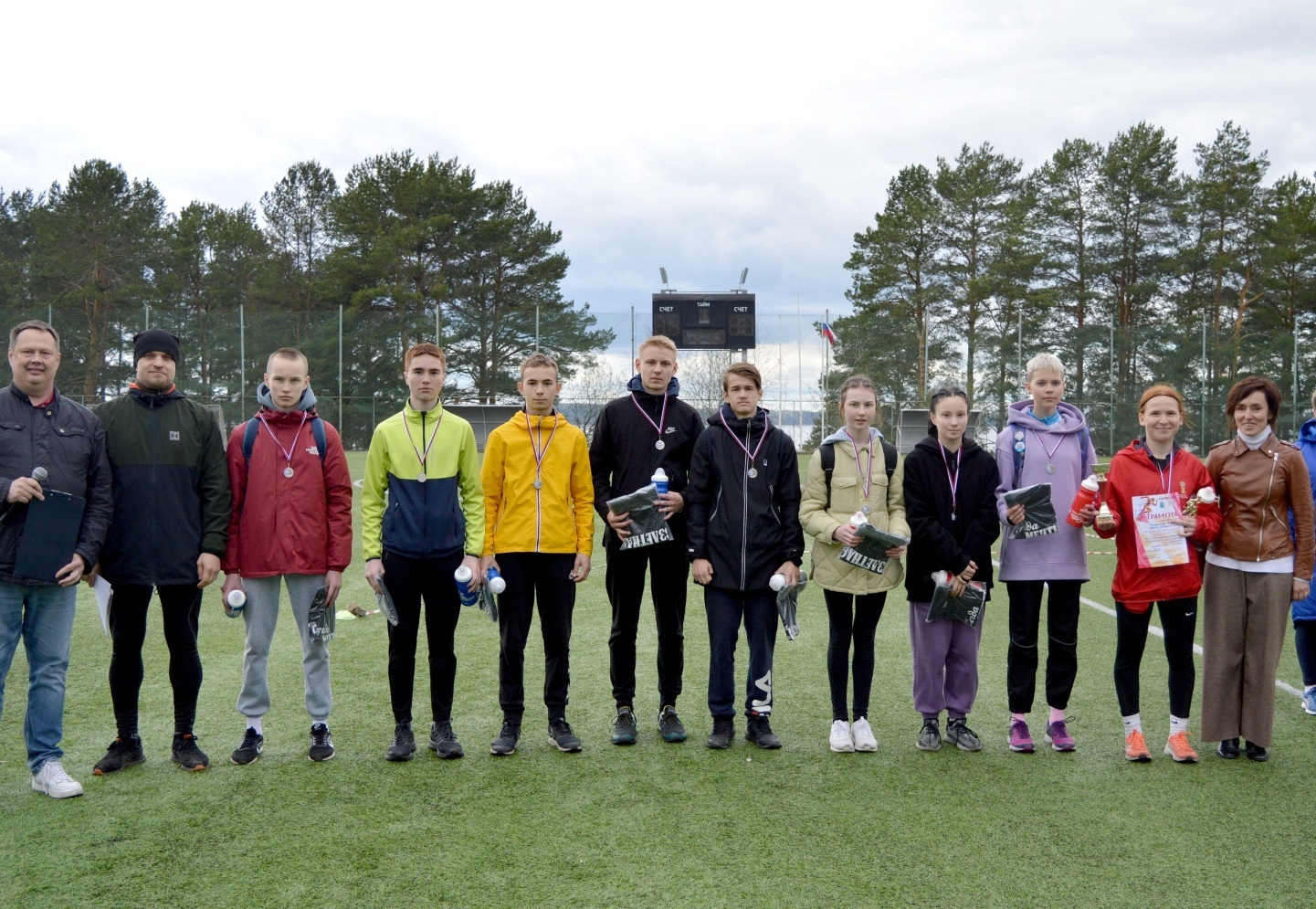          Вторая сборная – 4 место среди 24 команд классов округа!    Благодарим: Сергеева Тимофея, Тактарова Дениса, Тиунова Данилу, Гулина Эдуарда, Гусева Андрея, Морозову Дарью, Тарасикову Анфису, Кузнецову Еву, Семёновау Владу.Поздравляем Хоменкова Егора и Чащину Дарью с лучшими техническими результатами среди юношей 10-11 классов и девушек 7-9 классов!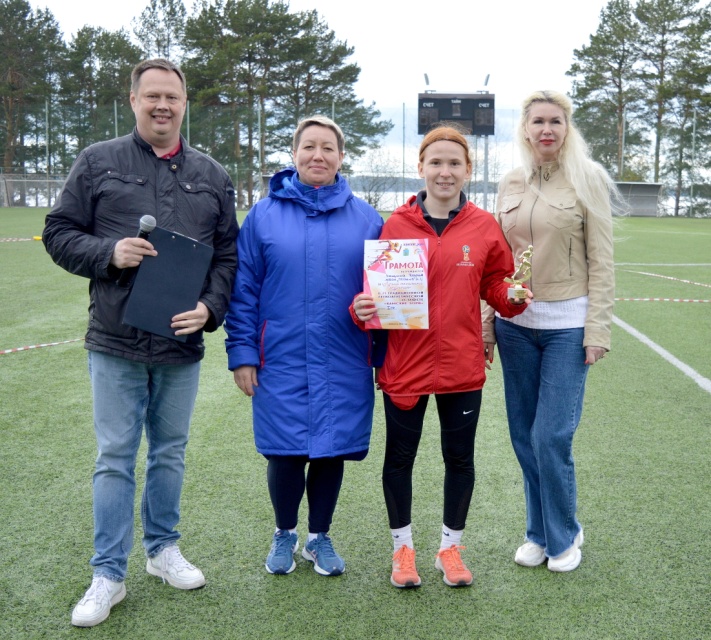 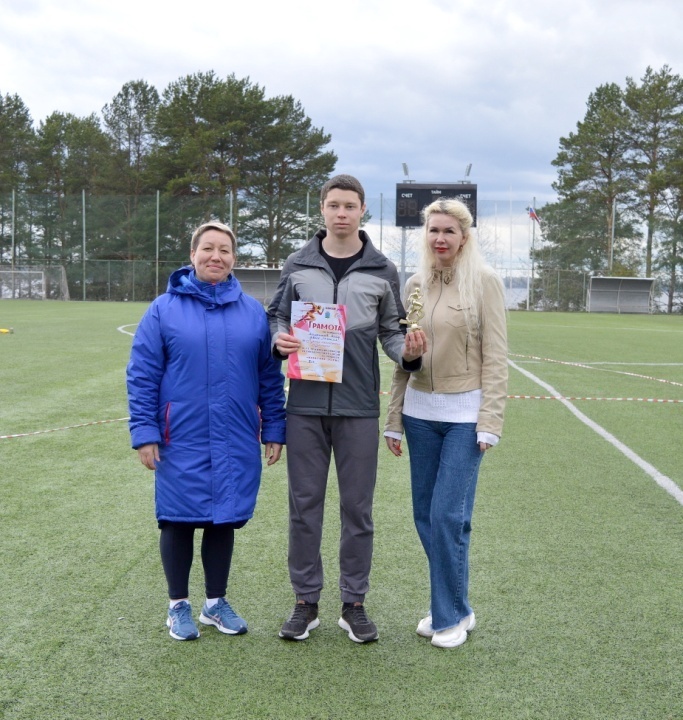 